Volume Assessment 2017 [1518267]Volume Assessment 2017 [1518267]StudentClassDate1.What is the volume of this triangular right prism?

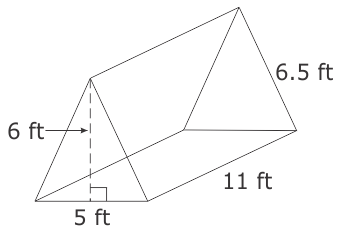 2.The net below can be folded to make a solid figure.

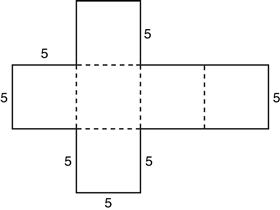 What is the volume, in cubic units, of the figure made by folding the net?3.The square pyramid below has a height of 18 mm.

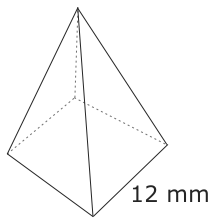 
What is the volume of the square pyramid?4.The figure below is a triangular prism.

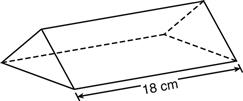 What is the volume of the prism if the area of its base is 14 square centimeters?5.What is the volume, in cubic yards, of a pyramid that has a height of 10 yards and a square base that measures 3 yards on each side?6.  Find the volume of the triangular pyramid in cubic miles.
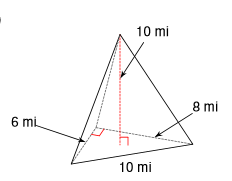 7.Find the volume of the triangular pyramid in cubic miles.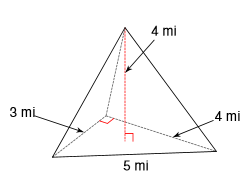 8.A rectangular prism has a length of 8 cm, a height of 2 cm and a volume of 96 cubic centimeters.  What is the width of the rectangular prism?9. The base of a triangular prism has an area of 20 cm2.  The volume of the prism is 220 cubic centimeters.  What is the height of the triangular prism?
10.A storage unit, in the shape of a right rectangular prism, has dimensions of  feet by 16 feet by 24 feet. What is the volume of the storage unit?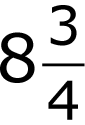 